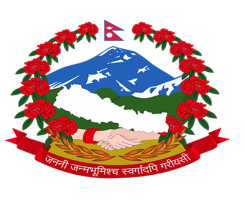 	लुम्बिनी प्रदेश सरकार        	         कृषि तथा भूमि व्यवस्था मन्त्रालयपशुपन्छी तथा मत्स्य विकास निर्देशनालय       एकीकृत कृषि तथा पशुपन्छी विकास कार्यालय रुकुमकोट, रुकुम (पूर्वी भाग)नागरिक वडापत्र	क्र. स.सेवा सुविधाको विवरणसेवाग्राहीले  पुर्‍याउनु पर्ने प्रकृया र पेश गर्नु पर्ने कागजातसेवाग्राहीले  पुर्‍याउनु पर्ने प्रकृया र पेश गर्नु पर्ने कागजातसेवा प्राप्त गर्न लाग्ने सेवा शुल्क रु.सेवा प्राप्त गर्न लाग्ने समयावधिसेवा प्राप्त गर्न जिम्मेवार कर्मचारी शाखा फाँट र कार्यकक्षगुनासो सुन्ने अधिकारी पद नाम समेतकैफियतकृषि उत्पादन, खाद्य तथा पोषण सुरक्षा कार्यक्रम(ब.उप शी. न.: ३१२०००१२)कृषि उत्पादन, खाद्य तथा पोषण सुरक्षा कार्यक्रम(ब.उप शी. न.: ३१२०००१२)कृषि उत्पादन, खाद्य तथा पोषण सुरक्षा कार्यक्रम(ब.उप शी. न.: ३१२०००१२)कृषि उत्पादन, खाद्य तथा पोषण सुरक्षा कार्यक्रम(ब.उप शी. न.: ३१२०००१२)कृषि उत्पादन, खाद्य तथा पोषण सुरक्षा कार्यक्रम(ब.उप शी. न.: ३१२०००१२)कृषि उत्पादन, खाद्य तथा पोषण सुरक्षा कार्यक्रम(ब.उप शी. न.: ३१२०००१२)कृषि उत्पादन, खाद्य तथा पोषण सुरक्षा कार्यक्रम(ब.उप शी. न.: ३१२०००१२)कृषि उत्पादन, खाद्य तथा पोषण सुरक्षा कार्यक्रम(ब.उप शी. न.: ३१२०००१२)कृषि उत्पादन, खाद्य तथा पोषण सुरक्षा कार्यक्रम(ब.उप शी. न.: ३१२०००१२)१.१प्रतिफलमा आधारित प्रोत्साहन अनुदान कार्यक्रमप्रतिफलमा आधारित प्रोत्साहन अनुदान कार्यक्रमप्रस्ताव आह्वानको लागि प्रकाशित सूचना बमोजिमका कागजात तथा  कृषि विकास कार्यक्रम संचालन कार्यविधि 2080 बमोजिमको प्रकृया रु.१० को हुलाक टिकटदोश्रो त्रैमासिक लक्ष्य अनुसारकृषि विकास शाखा सम्जि घर्तीपिताम्बर बस्नेत कार्यालय प्रमुख1.2भकारो सुधार तथा कम्पोस्टिङ (प्राङ्गारिक कृषि प्रर्वद्धन कार्यक्रम)भकारो सुधार तथा कम्पोस्टिङ (प्राङ्गारिक कृषि प्रर्वद्धन कार्यक्रम)प्रस्ताव आह्वानको लागि प्रकाशित सूचना बमोजिमका कागजात तथा  कृषि विकास कार्यक्रम संचालन कार्यविधि 2080 बमोजिमको प्रकृया रु.१० को हुलाक टिकटतेश्रो/चौथो त्रैमासिक लक्ष्य अनुसारकृषि विकास शाखा थल बहादुर बस्नेत र कमल पोखरेलपिताम्बर बस्नेत कार्यालय प्रमुख१.३जैविक विषादी र प्राड्ड्गारिक मल उत्पादन तथा उपयोग प्रर्वद्धन कार्यक्रमजैविक विषादी र प्राड्ड्गारिक मल उत्पादन तथा उपयोग प्रर्वद्धन कार्यक्रमप्रस्ताव आह्वानको लागि प्रकाशित सूचना बमोजिमका कागजात तथा  कृषि विकास कार्यक्रम संचालन कार्यविधि 2080 बमोजिमको प्रकृया रु.१० को हुलाक टिकटदोश्रो त्रैमासिक लक्ष्य अनुसारकृषि विकास शाखा खिम बहादुर रोकायापिताम्बर बस्नेत कार्यालय प्रमुख1.4पोषण सुधारका लागि ग्रामिण कुखुरा पालन कार्यक्रमपोषण सुधारका लागि ग्रामिण कुखुरा पालन कार्यक्रमप्रस्ताव आह्वानको लागि प्रकाशित सूचना बमोजिमका कागजात तथा  कृषि विकास कार्यक्रम संचालन कार्यविधि 2080 बमोजिमको प्रकृया रु.१० को हुलाक टिकटत्रैमासिक लक्ष्य अनुसारपशुपन्छी विकास शाखा छविलाल घर्तिमगरपिताम्बर बस्नेत कार्यालय प्रमुख1.5माटो व्यवास्थापन कार्यक्रम माटो व्यवास्थापन कार्यक्रम प्रस्ताव आह्वानको लागि प्रकाशित सूचना बमोजिमका कागजात तथा  कृषि विकास कार्यक्रम संचालन कार्यविधि 2080 बमोजिमको प्रकृया रु.१० को हुलाक टिकटत्रैमासिक लक्ष्य अनुसारकृषि विकास शाखा खिम बहादुर रोकायापिताम्बर बस्नेत कार्यालय प्रमुख1.6हिउदे/बर्षे फलफुल विरुवा वितरण कार्यक्रमहिउदे/बर्षे फलफुल विरुवा वितरण कार्यक्रमप्रस्ताव आह्वानको लागि प्रकाशित सूचना बमोजिमका कागजात तथा  कृषि विकास कार्यक्रम संचालन कार्यविधि 2080 बमोजिमको प्रकृया रु.१० को हुलाक टिकटचौथो त्रैमासिक लक्ष्य अनुसारकृषि विकास शाखा थल बहादुर बस्नेतपिताम्बर बस्नेत कार्यालय प्रमुख1.7वीज वृद्धि कार्यक्रमवीज वृद्धि कार्यक्रमप्रस्ताव आह्वानको लागि प्रकाशित सूचना बमोजिमका कागजात तथा  कृषि विकास कार्यक्रम संचालन कार्यविधि 2080 बमोजिमको प्रकृया रु.१० को हुलाक टिकटत्रैमासिक लक्ष्य अनुसारकृषि विकास शाखा सम्जि घर्तीपिताम्बर बस्नेत कार्यालय प्रमुख1.8सिचाई सहित कृषि विकास कार्यक्रमसिचाई सहित कृषि विकास कार्यक्रमप्रस्ताव आह्वानको लागि प्रकाशित सूचना बमोजिमका कागजात तथा  कृषि विकास कार्यक्रम संचालन कार्यविधि 2080 बमोजिमको प्रकृया रु.१० को हुलाक टिकटतेश्रो/चौथो त्रैमासिक लक्ष्य अनुसारकृषि विकास शाखा खिम बहादुर रोकाया र कमल पोखरेलपिताम्बर बस्नेत कार्यालय प्रमुख1.9बाली बस्तु विशेष सघन व्यवसायिक उत्पादन क्षेत्र विकास कार्यक्रम (बर्षे आलु, स्याउ र भेडापालन)बाली बस्तु विशेष सघन व्यवसायिक उत्पादन क्षेत्र विकास कार्यक्रम (बर्षे आलु, स्याउ र भेडापालन)प्रस्ताव आह्वानको लागि प्रकाशित सूचना बमोजिमका कागजात तथा  कृषि विकास कार्यक्रम संचालन कार्यविधि 2080 बमोजिमको प्रकृया रु.१० को हुलाक टिकटदोश्रो/तेश्रो त्रैमासिक लक्ष्य अनुसारकृषि विकास शाखा थल बहादुर बस्नेत, पशुपन्छी विकास शाखा छविलाल घर्तिमगर र कमल पोखरेलपिताम्बर बस्नेत कार्यालय प्रमुख1.10मूल्य अभिवृद्धिका लागि साना कृषि उद्योग सहयोग कार्यक्रममूल्य अभिवृद्धिका लागि साना कृषि उद्योग सहयोग कार्यक्रमप्रस्ताव आह्वानको लागि प्रकाशित सूचना बमोजिमका कागजात तथा  कृषि विकास कार्यक्रम संचालन कार्यविधि 2080 बमोजिमको प्रकृया रु.१० को हुलाक टिकटदोश्रो त्रैमासिक लक्ष्य अनुसारकृषि विकास शाखा थल बहादुर बस्नेत र कमल पोखरेलपिताम्बर बस्नेत कार्यालय प्रमुख1.11लक्षित समुदाय विशेष आय आर्जन कार्यक्रमलक्षित समुदाय विशेष आय आर्जन कार्यक्रमप्रस्ताव आह्वानको लागि प्रकाशित सूचना बमोजिमका कागजात तथा  कृषि विकास कार्यक्रम संचालन कार्यविधि 2080 बमोजिमको प्रकृया रु.१० को हुलाक टिकटदोश्रो/तेश्रो त्रैमासिक लक्ष्य अनुसारकृषि विकास शाखा सम्जी घर्ती, पशुपन्छी विकास शाखा छविलाल घर्तिमगर पिताम्बर बस्नेत कार्यालय प्रमुख1.12रैथाने बालीको प्रवर्द्धन तथा बजारीकरण कार्यक्रमरैथाने बालीको प्रवर्द्धन तथा बजारीकरण कार्यक्रमप्रस्ताव आह्वानको लागि प्रकाशित सूचना बमोजिमका कागजात तथा  कृषि विकास कार्यक्रम संचालन कार्यविधि 2080 बमोजिमको प्रकृया रु.१० को हुलाक टिकटदोश्रो/तेश्रो त्रैमासिक लक्ष्य अनुसारकृषि विकास शाखा थल बहादुर बस्नेतपिताम्बर बस्नेत कार्यालय प्रमुख1.13पशुपंक्षी तथा मत्स्य प्रविधि प्रदर्शनपशुपंक्षी तथा मत्स्य प्रविधि प्रदर्शनकार्यक्रम संचालन कार्यविधि अनुसाररु.१० को हुलाक टिकटत्रैमासिक लक्ष्य अनुसारपशुपन्छी विकास शाखा छविलाल घर्तिमगर र डा.विजेता थापापिताम्बर बस्नेत कार्यालय प्रमुख१.14कृषि प्रविधि प्रदर्शन कार्यक्रम कृषि प्रविधि प्रदर्शन कार्यक्रम कार्यक्रम संचालन कार्यविधि अनुसाररु.१० को हुलाक टिकटत्रैमासिक लक्ष्य अनुसारकृषि विकास शाखा खिम बहादुर रोकायापिताम्बर बस्नेत कार्यालय प्रमुखकृषि तथा पशुपन्छी श्रोत तथा प्रविधि सेवाटेवा विस्तार कार्यक्रम (ब.उप शी. न.: ३१२०००1८)कृषि तथा पशुपन्छी श्रोत तथा प्रविधि सेवाटेवा विस्तार कार्यक्रम (ब.उप शी. न.: ३१२०००1८)कृषि तथा पशुपन्छी श्रोत तथा प्रविधि सेवाटेवा विस्तार कार्यक्रम (ब.उप शी. न.: ३१२०००1८)कृषि तथा पशुपन्छी श्रोत तथा प्रविधि सेवाटेवा विस्तार कार्यक्रम (ब.उप शी. न.: ३१२०००1८)कृषि तथा पशुपन्छी श्रोत तथा प्रविधि सेवाटेवा विस्तार कार्यक्रम (ब.उप शी. न.: ३१२०००1८)कृषि तथा पशुपन्छी श्रोत तथा प्रविधि सेवाटेवा विस्तार कार्यक्रम (ब.उप शी. न.: ३१२०००1८)कृषि तथा पशुपन्छी श्रोत तथा प्रविधि सेवाटेवा विस्तार कार्यक्रम (ब.उप शी. न.: ३१२०००1८)कृषि तथा पशुपन्छी श्रोत तथा प्रविधि सेवाटेवा विस्तार कार्यक्रम (ब.उप शी. न.: ३१२०००1८)कृषि तथा पशुपन्छी श्रोत तथा प्रविधि सेवाटेवा विस्तार कार्यक्रम (ब.उप शी. न.: ३१२०००1८)2.1माटो परिक्षण शिविरमाटो परिक्षण शिविरशिविर संचालन भएको स्थानमा चेक गर्नु माटोको नमुना उपलब्ध गराउने।-तेश्रो/चौथो त्रैमासिक लक्ष्य अनुसारकृषि विकास शाखा खिम बहादुर रोकायापिताम्बर बस्नेत कार्यालय प्रमुख2.2बाली संरक्षण सेवा कार्यक्रमबाली संरक्षण सेवा कार्यक्रमबाली नालीमा रोग किराको प्रकोप देखिएमा कार्यालयलाइ जानकारी गराउने।-तुरुन्तैकृषि विकास शाखामा कार्यरत प्राविधिकहरुपिताम्बर बस्नेत कार्यालय प्रमुख2.3आवश्यकतामा आधारित कृषि/पशुपन्छी विकास कार्यक्रमआवश्यकतामा आधारित कृषि/पशुपन्छी विकास कार्यक्रमप्रस्ताव आह्वानको लागि प्रकाशित सूचना बमोजिमका कागजात तथा  कृषि विकास कार्यक्रम संचालन कार्यविधि 2080 बमोजिमको प्रकृयारु.१० को हुलाक टिकटत्रैमासिक लक्ष्य अनुसारकृषि विकास शाखा र पशुपन्छी विकास शाखा पिताम्बर बस्नेत कार्यालय प्रमुख2.4बाली उपचार शिविरबाली उपचार शिविरशिविर संचालन भएको स्थानमा संक्रमित वाली/बोट उपलब्ध गराउने।-दोश्रो/तेश्रो/चौथो त्रैमासिक लक्ष्य अनुसारकृषि विकास शाखामा कार्यरत प्राविधिकहरुपिताम्बर बस्नेत कार्यालय प्रमुख2.5कीट वक्सबाट माटो परिक्षणकीट वक्सबाट माटो परिक्षणकार्यालयमा माटोको नमुना उपलब्ध गराउने।-तेश्रो/चौथो त्रैमासिक लक्ष्य अनुसारकृषि विकास शाखा खिम बहादुर रोकायापिताम्बर बस्नेत कार्यालय प्रमुख2.6Door to Door पशु बाझोपन निवारण सेवाDoor to Door पशु बाझोपन निवारण सेवागाई र भैंसीमा बाँझोपन लगायतका अन्य प्रजनन सम्बन्धीका विकृती भएमा कार्यालय जानकारी गारउने।-दोश्रो/तेश्रो/चौथो त्रैमासिक लक्ष्य अनुसारपशुपन्छी विकास शाखा छविलाल घर्तिमगर र डा.विजेता थापापिताम्बर बस्नेत कार्यालय प्रमुख2.7प्रयोगशाला सेवा संचालन तथा रोग निदानप्रयोगशाला सेवा संचालन तथा रोग निदानविरामी पशुपन्छी कार्यालय ल्याउने तथा कार्यालयलाई रोग लागेको जानकारी गराउनेप्रति कुकुर रु.50/- प्रति गाइभैसी रु.20/- र प्रति भेडा/बाख्रा/कुखुरा रु.10/-तुरुन्तैपशुपन्छी विकास शाखा छविलाल घर्तिमगर र डा.विजेता थापापिताम्बर बस्नेत कार्यालय प्रमुख2.8पशुपन्छी उपचार सेवापशुपन्छी उपचार सेवाविरामी पशुपन्छी कार्यालय ल्याउने तथा कार्यालयलाई रोग लागेको जानकारी गराउनेप्रति कुकुर रु.50/- प्रति गाइभैसी रु.20/- र प्रति भेडा/बाख्रा/कुखुरा रु.10/-तुरुन्तैपशुपन्छी विकास शाखा छविलाल घर्तिमगर र डा.विजेता थापापिताम्बर बस्नेत कार्यालय प्रमुख2.10आकस्मिक पशु उपचार सेवाआकस्मिक पशु उपचार सेवाविरामी पशुपन्छी कार्यालय ल्याउने तथा कार्यालयलाई रोग लागेको जानकारी गराउनेप्रति कुकुर रु.50/- प्रति गाइभैसी रु.20/- र प्रति भेडा/बाख्रा/कुखुरा रु.10/-तुरुन्तैपशुपन्छी विकास शाखा छविलाल घर्तिमगर र डा.विजेता थापापिताम्बर बस्नेत कार्यालय प्रमुख2.11पशु स्वास्थ्य शिविरपशु स्वास्थ्य शिविरशिविर संचालन भएको स्थानमा रोगी पशुपंक्षी ल्याउने।-त्रैमासिक लक्ष्य अनुसारपशुपन्छी विकास शाखा छविलाल घर्तिमगर र डा.विजेता थापापिताम्बर बस्नेत कार्यालय प्रमुख2.12कृत्रिम गर्भाधान सम्बन्धि उपकरण तथा लजिस्टिक खरिद/वितरणकृत्रिम गर्भाधान सम्बन्धि उपकरण तथा लजिस्टिक खरिद/वितरणगाई र भैंसी बाली लाग्ने समय भएको जानकारी  कार्यालयलाई गराउने।-तुरुन्तैपशुपन्छी विकास शाखा छविलाल घर्तिमगर र डा.विजेता थापापिताम्बर बस्नेत कार्यालय प्रमुख2.13कृत्रिम गर्भाधानको लागि तरल नाईट्रोजन, सिमेन खरिद, भण्डारण तथा ढुवानी, वितरणकृत्रिम गर्भाधानको लागि तरल नाईट्रोजन, सिमेन खरिद, भण्डारण तथा ढुवानी, वितरणगाई र भैंसी बाली लाग्ने समय भएको जानकारी  कार्यालयलाई गराउने।-तुरुन्तैपशुपन्छी विकास शाखा छविलाल घर्तिमगर र डा.विजेता थापापिताम्बर बस्नेत कार्यालय प्रमुख2.14अफ्रिकन स्वाइन फिवर प्रभावित बंगुर पालन व्यावसाय पुनर्उत्थान कार्यक्रम (खरिद तथा ढुवानी)अफ्रिकन स्वाइन फिवर प्रभावित बंगुर पालन व्यावसाय पुनर्उत्थान कार्यक्रम (खरिद तथा ढुवानी)अफ्रिकन स्वाइन फिवर फैलिएको र सो बाट मरेको जानकारी कार्यालयलाई गराउने।रु.१० को हुलाक टिकटदोश्रो त्रैमासिक पशुपन्छी विकास शाखा  डा.विजेता थापापिताम्बर बस्नेत कार्यालय प्रमुख2.15जिल्ला स्तरीय अगुवा कृषक तालिमजिल्ला स्तरीय अगुवा कृषक तालिमतालिम माग निवेदन-दोश्रो र चौथो त्रैमासिकमाकृषि विकास र पशुपन्छी विकास शाखापिताम्बर बस्नेत कार्यालय प्रमुखपशुपन्छी विकास तथा पशु स्वास्थ्य नियमन कार्यक्रम(ब.उप शी. न.: ३१२०००२१)पशुपन्छी विकास तथा पशु स्वास्थ्य नियमन कार्यक्रम(ब.उप शी. न.: ३१२०००२१)पशुपन्छी विकास तथा पशु स्वास्थ्य नियमन कार्यक्रम(ब.उप शी. न.: ३१२०००२१)पशुपन्छी विकास तथा पशु स्वास्थ्य नियमन कार्यक्रम(ब.उप शी. न.: ३१२०००२१)पशुपन्छी विकास तथा पशु स्वास्थ्य नियमन कार्यक्रम(ब.उप शी. न.: ३१२०००२१)पशुपन्छी विकास तथा पशु स्वास्थ्य नियमन कार्यक्रम(ब.उप शी. न.: ३१२०००२१)पशुपन्छी विकास तथा पशु स्वास्थ्य नियमन कार्यक्रम(ब.उप शी. न.: ३१२०००२१)पशुपन्छी विकास तथा पशु स्वास्थ्य नियमन कार्यक्रम(ब.उप शी. न.: ३१२०००२१)पशुपन्छी विकास तथा पशु स्वास्थ्य नियमन कार्यक्रम(ब.उप शी. न.: ३१२०००२१)3.1पशुपन्छीमा खोप सेवा कार्यक्रमपशुपन्छीमा खोप सेवा कार्यक्रमकार्यालयमा माग निवेदन दिने र रोग फैलिएमा सो को जानकारी कार्यालयलाई गारउनु-त्रैमासिक लक्ष्य अनुसारपशुपन्छी विकास शाखा छविलाल घर्तिमगर र डा.विजेता थापापिताम्बर बस्नेत कार्यालय प्रमुख4) प्रधानमन्त्री कृषि आधुनिकीकरण परियोजना (संघ शसर्त) 312911214) प्रधानमन्त्री कृषि आधुनिकीकरण परियोजना (संघ शसर्त) 312911214) प्रधानमन्त्री कृषि आधुनिकीकरण परियोजना (संघ शसर्त) 312911214) प्रधानमन्त्री कृषि आधुनिकीकरण परियोजना (संघ शसर्त) 312911214) प्रधानमन्त्री कृषि आधुनिकीकरण परियोजना (संघ शसर्त) 312911214) प्रधानमन्त्री कृषि आधुनिकीकरण परियोजना (संघ शसर्त) 312911214) प्रधानमन्त्री कृषि आधुनिकीकरण परियोजना (संघ शसर्त) 312911214) प्रधानमन्त्री कृषि आधुनिकीकरण परियोजना (संघ शसर्त) 312911214) प्रधानमन्त्री कृषि आधुनिकीकरण परियोजना (संघ शसर्त) 312911214.1बर्षे आलुको ब्लक विकास कार्यक्रमबर्षे आलुको ब्लक विकास कार्यक्रमप्रस्ताव आह्वानको लागि प्रकाशित सूचना बमोजिमका कागजात तथा  परियोजना कार्यान्वयन म्यानुअल बमोजिमको प्रकृयारु.१० को हुलाक टिकटतेश्रो त्रैमासिकमाकृषि विकास शाखा थल बहादुर बस्नेतपिताम्बर बस्नेत कार्यालय प्रमुख5) कृषि विभाग (संघ शसर्त) 312911245) कृषि विभाग (संघ शसर्त) 312911245) कृषि विभाग (संघ शसर्त) 312911245) कृषि विभाग (संघ शसर्त) 312911245) कृषि विभाग (संघ शसर्त) 312911245) कृषि विभाग (संघ शसर्त) 312911245) कृषि विभाग (संघ शसर्त) 312911245) कृषि विभाग (संघ शसर्त) 312911245) कृषि विभाग (संघ शसर्त) 312911245.1उन्नत बीउ उत्पादनमा प्रोत्सान अनुदान कार्यक्रमउन्नत बीउ उत्पादनमा प्रोत्सान अनुदान कार्यक्रमउन्नत बीउ उत्पादन गरी विक्रि वितरण गरेको आधाकारीक रेकर्ड र माग निवेदन।रु.१० को हुलाक टिकटमाग गरेको 30 दिन भित्रकृषि विकास शाखा सम्जि घर्तीपिताम्बर बस्नेत कार्यालय प्रमुखप्राविधिक सहयोग र बीउ विरुवामाः १००% अनुदानअन्य सबै कार्यक्रममाः सामुदायिक पूर्वाधार निर्माण 75% निजि पूर्वाधार निर्माण तथा यान्त्रीकरणमा ५०% अनुदान, थप जानकारीको लागि एकिकृत कृषि तथा पशुपंक्षी विकास कार्यालय, रुकुम पूर्व, ०८८–४१३१७१, ९८५७८२१८६९, ९७४६९३०९२२,९८६९४९५२६, ९८४३५१०३८८, ९८६२६३२५०२, ९८६१९८३२००, ९८६८९९७६०७Email: ialdorukumeast@gmail.comWebsite: ialdorukumeast.p5.gov.npप्राविधिक सहयोग र बीउ विरुवामाः १००% अनुदानअन्य सबै कार्यक्रममाः सामुदायिक पूर्वाधार निर्माण 75% निजि पूर्वाधार निर्माण तथा यान्त्रीकरणमा ५०% अनुदान, थप जानकारीको लागि एकिकृत कृषि तथा पशुपंक्षी विकास कार्यालय, रुकुम पूर्व, ०८८–४१३१७१, ९८५७८२१८६९, ९७४६९३०९२२,९८६९४९५२६, ९८४३५१०३८८, ९८६२६३२५०२, ९८६१९८३२००, ९८६८९९७६०७Email: ialdorukumeast@gmail.comWebsite: ialdorukumeast.p5.gov.npप्राविधिक सहयोग र बीउ विरुवामाः १००% अनुदानअन्य सबै कार्यक्रममाः सामुदायिक पूर्वाधार निर्माण 75% निजि पूर्वाधार निर्माण तथा यान्त्रीकरणमा ५०% अनुदान, थप जानकारीको लागि एकिकृत कृषि तथा पशुपंक्षी विकास कार्यालय, रुकुम पूर्व, ०८८–४१३१७१, ९८५७८२१८६९, ९७४६९३०९२२,९८६९४९५२६, ९८४३५१०३८८, ९८६२६३२५०२, ९८६१९८३२००, ९८६८९९७६०७Email: ialdorukumeast@gmail.comWebsite: ialdorukumeast.p5.gov.npप्राविधिक सहयोग र बीउ विरुवामाः १००% अनुदानअन्य सबै कार्यक्रममाः सामुदायिक पूर्वाधार निर्माण 75% निजि पूर्वाधार निर्माण तथा यान्त्रीकरणमा ५०% अनुदान, थप जानकारीको लागि एकिकृत कृषि तथा पशुपंक्षी विकास कार्यालय, रुकुम पूर्व, ०८८–४१३१७१, ९८५७८२१८६९, ९७४६९३०९२२,९८६९४९५२६, ९८४३५१०३८८, ९८६२६३२५०२, ९८६१९८३२००, ९८६८९९७६०७Email: ialdorukumeast@gmail.comWebsite: ialdorukumeast.p5.gov.npप्राविधिक सहयोग र बीउ विरुवामाः १००% अनुदानअन्य सबै कार्यक्रममाः सामुदायिक पूर्वाधार निर्माण 75% निजि पूर्वाधार निर्माण तथा यान्त्रीकरणमा ५०% अनुदान, थप जानकारीको लागि एकिकृत कृषि तथा पशुपंक्षी विकास कार्यालय, रुकुम पूर्व, ०८८–४१३१७१, ९८५७८२१८६९, ९७४६९३०९२२,९८६९४९५२६, ९८४३५१०३८८, ९८६२६३२५०२, ९८६१९८३२००, ९८६८९९७६०७Email: ialdorukumeast@gmail.comWebsite: ialdorukumeast.p5.gov.npप्राविधिक सहयोग र बीउ विरुवामाः १००% अनुदानअन्य सबै कार्यक्रममाः सामुदायिक पूर्वाधार निर्माण 75% निजि पूर्वाधार निर्माण तथा यान्त्रीकरणमा ५०% अनुदान, थप जानकारीको लागि एकिकृत कृषि तथा पशुपंक्षी विकास कार्यालय, रुकुम पूर्व, ०८८–४१३१७१, ९८५७८२१८६९, ९७४६९३०९२२,९८६९४९५२६, ९८४३५१०३८८, ९८६२६३२५०२, ९८६१९८३२००, ९८६८९९७६०७Email: ialdorukumeast@gmail.comWebsite: ialdorukumeast.p5.gov.npप्राविधिक सहयोग र बीउ विरुवामाः १००% अनुदानअन्य सबै कार्यक्रममाः सामुदायिक पूर्वाधार निर्माण 75% निजि पूर्वाधार निर्माण तथा यान्त्रीकरणमा ५०% अनुदान, थप जानकारीको लागि एकिकृत कृषि तथा पशुपंक्षी विकास कार्यालय, रुकुम पूर्व, ०८८–४१३१७१, ९८५७८२१८६९, ९७४६९३०९२२,९८६९४९५२६, ९८४३५१०३८८, ९८६२६३२५०२, ९८६१९८३२००, ९८६८९९७६०७Email: ialdorukumeast@gmail.comWebsite: ialdorukumeast.p5.gov.npप्राविधिक सहयोग र बीउ विरुवामाः १००% अनुदानअन्य सबै कार्यक्रममाः सामुदायिक पूर्वाधार निर्माण 75% निजि पूर्वाधार निर्माण तथा यान्त्रीकरणमा ५०% अनुदान, थप जानकारीको लागि एकिकृत कृषि तथा पशुपंक्षी विकास कार्यालय, रुकुम पूर्व, ०८८–४१३१७१, ९८५७८२१८६९, ९७४६९३०९२२,९८६९४९५२६, ९८४३५१०३८८, ९८६२६३२५०२, ९८६१९८३२००, ९८६८९९७६०७Email: ialdorukumeast@gmail.comWebsite: ialdorukumeast.p5.gov.npप्राविधिक सहयोग र बीउ विरुवामाः १००% अनुदानअन्य सबै कार्यक्रममाः सामुदायिक पूर्वाधार निर्माण 75% निजि पूर्वाधार निर्माण तथा यान्त्रीकरणमा ५०% अनुदान, थप जानकारीको लागि एकिकृत कृषि तथा पशुपंक्षी विकास कार्यालय, रुकुम पूर्व, ०८८–४१३१७१, ९८५७८२१८६९, ९७४६९३०९२२,९८६९४९५२६, ९८४३५१०३८८, ९८६२६३२५०२, ९८६१९८३२००, ९८६८९९७६०७Email: ialdorukumeast@gmail.comWebsite: ialdorukumeast.p5.gov.np